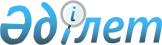 Қаратал ауданының мемлекеттік тұрғын үй қорынан тұрғынжайды пайдаланғаны үшін төлемақы мөлшерін белгілеу туралыАлматы облысы Қаратал ауданы әкімдігінің 2022 жылғы 30 мамырдағы № 196 қаулысы. Қазақстан Республикасының Әділет министрлігінде 2022 жылы 4 маусымда № 28369 болып тіркелді
      Қазақстан Республикасы "Қазақстан Республикасындағы жергілікті мемлекеттік басқару және өзін-өзі басқару туралы" Заңының 31-бабына, Қазақстан Республикасы "Тұрғын үй қатынастары туралы" Заңының 97-бабының 1-тармағына және "Мемлекеттік тұрғын үй қорындағы тұрғын үйді пайдаланғаны үшін төлемақы мөлшерін есептеу әдістемесін бекіту туралы" 2011 жылғы 26 тамыздағы № 306 Қазақстан Республикасы Құрылыс және Тұрғын үй-коммуналдық шаруашылық істері агенттігі төрағасының бұйрығына (Нормативтік құқықтық актілерді мемлекеттік тіркеу тізілімінде № 7232 тіркелген) сәйкес, Қаратал ауданының әкімдігі ҚАУЛЫ ЕТЕДІ:
      1. Қаратал ауданының мемлекеттік тұрғын үй қорынан тұрғынжайды пайдаланғаны үшін төлемақы мөлшері, осы қаулының қосымшасына сәйкес белгіленсін.
      2. Осы қаулының орындалуын бақылау жетекшілік ететін Қаратал ауданы әкімінің орынбасарына жүктелсін.
      3. Осы қаулы оның алғашқы ресми жарияланған күнінен кейін күнтізбелік он күн өткен соң қолданысқа енгізіледі. Қаратал ауданының мемлекеттік тұрғын үй қорынан тұрғынжайды пайдаланғаны үшін төлемақы мөлшері
					© 2012. Қазақстан Республикасы Әділет министрлігінің «Қазақстан Республикасының Заңнама және құқықтық ақпарат институты» ШЖҚ РМК
				
      Қаратал ауданының әкімі

Е. Исабеков
Қаратал ауданы әкімдігінің 2022 жылғы 30 мамырдағы № 196 қаулысына қосымша
№
Тұрғынжай мекен-жайы
Айына бір шаршы метр үшін төлемақы мөлшері (теңге, тиын)
1
Үштөбе қаласы, Акын Сара көшесі, №91а үй 1, 2, 3, 4, 5, 6, 7, 8, 9, 10, 11, 12, 13, 14, 15, 16, 17, 18, 19, 20, 21, 22, 23, 24, 25, 26, 27, 28, 29, 30, 31, 32, 33, 34, 35, 36, 37, 38, 39, 40, 41, 42, 43, 44, 45, 46, 47, 48, 49, 50, 51, 52, 53, 54, 55, 56, 57, 58, 59, 60 пәтерлер
108 теңге 74 тиын
2
Үштөбе қаласы, Шаңырақ шағын ауданы, №14 үй 1, 2, 3, 4, 5, 6, 7, 8, 9, 10, 11, 12, 13, 14, 15, 16, 17, 18, 19, 20, 21, 22, 23, 24, 25, 26, 27, 28, 29, 30 пәтерлер
95 теңге 46 тиын
3
Үштөбе қаласы, Көкдала шағын ауданы, Кеңдала көшесі, №1, 2, 3, 4 үйлері
190 теңге 48 тиын
4
Үштөбе қаласы, Көкдала шағын ауданы, Алатау көшесі, №1, 2, 3, 4 үйлері
190 теңге 48 тиын
5
Үштөбе қаласы, Көкдала шағын ауданы, Жетісу көшесі, №1, 3 үйлері
190 теңге 48 тиын
6
Үштөбе қаласы, Көкдала шағын ауданы, Балқаш көшесі, №1, 2, 3, 4, 5, 7, 9, 11 үйлері
190 теңге 48 тиын
7
Үштөбе қаласы, Көкдала шағын ауданы, Көкдала көшесі, №1, 3 үйлері
190 теңге 48 тиын
8
Үштөбе қаласы, Достық ауылы, Ауэзов көшесі №71, 73, 75, 77, 79 үйлері
54 теңге 15 тиын
9
Үштөбе қаласы, Достық ауылы, Ш.Уалиханов көшесі, №1А, 2Б үйлері
54 теңге 15 тиын
10
Үштөбе қаласы, Достық ауылы, Мерей шағын ауданы, №20, 21, 22, 23, 24, 25, 26, 27, 28, 29 үйлері
70 теңге 83 тиын
11
Үштөбе қаласы, Көкдала шағын ауданы, №2а, 4а, 6а, 8а, 10а үйлері
78 теңге 47 тиын
12
Тастөбе ауылы, Қарымбай әулие көшесі, №21 үй
47 теңге 85 тиын
13
Қарашеңгел ауылы, Жамбыл көшесі, №6а үй
47 теңге 85 тиын
14
Көпбірлік ауылы, Кілтбай Д. көшесі, №30 үй
47 теңге 85 тиын
15
Қаражиде ауылы, Қонаев көшесі, №13 үй
47 теңге 85 тиын
16
Бастөбе ауылы, Школьная көшесі, №5а үй
47 теңге 85 тиын
17
Үштөбе қаласы, Нұрмүхамбетов көшесі, №33 үй, 1 пәтер
83 теңге 89 тиын
18
Үштөбе қаласы, Достық ауылы, Абай көшесі, №46 үй
86 теңге 93 тиын
19
Үштөбе қаласы, Бақай батыр көшесі, №16 үй, 1 пәтер
102 теңге 46 тиын
20
Үштөбе қаласы, Н.Алдабергенов көшесі, №8 үй, 1 пәтер 
86 теңге 93 тиын
21
Үштөбе қаласы, Ли Фун Си көшесі, №3 үй
74 теңге 76 тиын
22
Үштөбе қаласы, Бақтыбай шағын көшесі, №16 үй
173 теңге 85 тиын
23
Үштөбе қаласы, Әбдірахман ақын көшесі, №58 үй
120 теңге 89 тиын
24
Үштөбе қаласы, Андропов көшесі, №8 үй
169 теңге 61 тиын
25
Үштөбе қаласы, Нұрмүхамбетов көшесі, №30 үй, 1 пәтер
90 теңге 71 тиын
26
Үштөбе қаласы, Б.Момышұлы көшесі, №92 үй, 2 пәтер
124 теңге 55 тиын
27
Үштөбе қаласы, Шорабаев көшесі, №90 үй
124 теңге 02 тиын
28
Үштөбе қаласы, Н.Алдабергенов көшесі, №6 үй, 1 пәтер
89 теңге 93 тиын
29
Үштөбе қаласы, Кутузов көшесі, №23 үй
115 теңге 97 тиын
30
Үштөбе қаласы, Әбдірахман ақын көшесі, №78 үй
128 теңге 61 тиын
31
Үштөбе қаласы, Шәкәрім көшесі, №1 үй, 2 пәтер
68 теңге 76 тиын
32
Үштөбе қаласы, М.Қаптағаев көшесі, №29 үй, 5 пәтер
80 теңге 85 тиын
33
Үштөбе қаласы, Н.Алдабергенов көшесі, №4 үй, 2 пәтер
143 теңге 41 тиын
34
Үштөбе қаласы, Іле көшесі, №3 үй
101 теңге 46 тиын
35
Үштөбе қаласы, Қ. Құлшықбаев көшесі, №15 үй
181 теңге 16 тиын
36
Үштөбе қаласы, Төлеуқұл батыр көшесі, №37 үй
111 теңге 06 тиын
37
Үштөбе қаласы, Абай көшесі, №8 үй
95 теңге 21 тиын
38
Үштөбе қаласы, Н.Алдабергенов көшесі, №15 үй, 1 пәтер
120 теңге 16 тиын
39
Үштөбе қаласы, Нұрмүхамбетов көшесі, №29 үй, 2 пәтер
83 теңге 78 тиын
40
Үштөбе қаласы, Шаңырақ шағын ауданы, №7 үй, 15 пәтер
172 теңге 18 тиын
41
Үштөбе қаласы, Әбдірахман ақын көшесі, №38 үй, 37 пәтер
133 теңге 04 тиын
42
Үштөбе қаласы, Әбдірахман ақын көшесі, №38 үй, 36 пәтер
168 теңге 55 тиын
43
Үштөбе қаласы, Қабылиса ақын көшесі, №75 үй, 24 пәтер
123 теңге 86 тиын
44
Үштөбе қаласы, Абылай хан көшесі, №24 үй, 4 пәтер
178 теңге 06 тиын
45
Үштөбе қаласы, Д. Қонаев даңғылы, №86 үй, 44 пәтер
161 теңге 75 тиын
46
Үштөбе қаласы, Т.Рысқұлов көшесі, №43 үй, 24 пәтер
156 теңге 41 тиын
47
Үштөбе қаласы, Д. Қонаев даңғылы, №86 үй, 34 пәтер
174 теңге 19 тиын
48
Үштөбе қаласы, Д. Қонаев даңғылы, №84 үй, 8 пәтер
204 теңге 08 тиын
49
Үштөбе қаласы, Шаңырақ шағын ауданы, №4 үй, 19 пәтер
177 теңге 76 тиын
50
Үштөбе қаласы, Д. Қонаев даңғылы, №86 үй, 32 пәтер
218 теңге 15 тиын
51
Үштөбе қаласы, Шаңырақ шағын ауданы, №4 үй, 41 пәтер
214 теңге 44 тиын
52
Бастөбе ауылы, Гастелло көшесі, №49 үй, 3 пәтер
141 теңге 78 тиын